                                                                                                                                            proiect                                                                          DECIZIE nr.6/2                                                                                                     din  26 noiembrie 2021Cu privire la aprobarea bugetului primăriei or. Anenii Noipentru anul 2022 în prima lectură     Examinând bugetul primăriei or. Anenii Noi; în temeiul Legii nr.181/2014 finanţelor publice şi responsabilităţii bugetar-fiscale şi ţinând cont de Legea nr.397/2003 privind finanţele publice locale; în temeiul art.14, al.2, lit. n)  al Legii nr.436/2006 privind administrația publică locală cu modificările  şi  completările ulterioare; Legea nr.100/2017 privind actele normative cu modificările  şi  completările ulterioare; având avizele comisiilor consultative  de specialitate,   Consiliul orăşenesc  Anenii  Noi, DECIDE: 1. Se aprobă în prima lectură bugetul primăriei or. Anenii Noi pe anul 2022, la venituri în sumă de 35195,9 mii lei şi la cheltuieli în sumă de 34288,1 mii lei, cu soldul  bugetar pozitiv(excedent) în sumă de 907,8 mii lei, care va fi direcţionat la rambursarea împrumutului „Energetic II”.2. Prezenta decizie se aduce la cunoştinţă publică prin plasarea în Registrul de Stat al Actelor Locale, pe pag web şi panoul informativ al instituţiei.3. Prezenta decizie, poate fi notificată autorității publice emitente de Oficiului Teritorial Căușeni al Cancelariei de Stat în termen de 30 de zile de la data includerii actului în Registrul de stat al actelor locale.4. Prezenta decizie, poate fi contestată de persoana interesată, prin intermediul Judecătoriei Anenii Noi, sediul Central (or. Anenii Noi, str. Marțișor nr. 15), în termen de 30 de zile de la comunicare.5. Controlul asupra executării prezentei decizii se atribuie dlui Maţarin A., primar.Președintele ședinței:                                                               Contrasemnează: Secretar al Consiliului orășenesc                                            Svetlana  BasarabVotat: pro- ,  contra -, abţinut - CONSILIUL ORĂŞENESCANENII NOI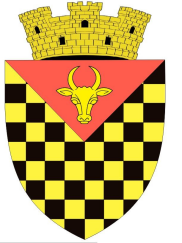             ГОРОДСКОЙ СОВЕТ                 АНЕНИЙ НОЙMD 6501 or. Anenii Noi, str. Suvorov, 6              tel/fax 026522108, consiliulorasenesc@gmail.comMD 6501, г.Анений Ной, ул.Суворов, 6 тел/факс 026522108,consiliulorasenesc@gmail.comMD 6501, г.Анений Ной, ул.Суворов, 6 тел/факс 026522108,consiliulorasenesc@gmail.com